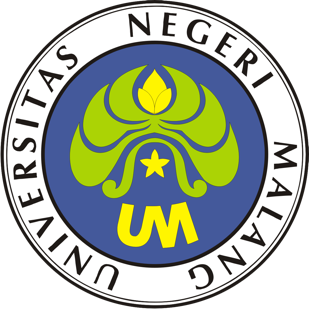 PROSEDUR OPERASIONAL BAKUPEMROSESAN DAFTAR HADIR PNS PASCASARJANAUNIVERSITAS NEGERI MALANG2019PROSEDUR OPERASIONAL BAKU PENYUSUNANPEMROSESAN DAFTAR HADIR PNS PASCASARJANAUNIVERSITAS NEGERI MALANGPROSEDUR OPERASI BAKU PEMROSESAN DAFTAR HADIR PNSDasar KegiatanUndang-Undang Republik Indonesia Nomor 20 Tahun 2003 Tentang Sistem Pendidikan Nasional (Lembaran Negara Republik Indonesia Tahun 2003 Nomor 78, Tambahan Lembaran Negara Republik Indonesia Tahun 2003 Nomor 4301).Undang-Undang Republik Indonesia Nomor 12 Tahun 2012 Tentang Pendidikan Tinggi (Lembaran Negara Republik Indonesia Tahun 2012 Nomor 158, Tambahan Lembaran Negara Republik Indonesia Nomor 5336).Undang-undang Nomor 5 Tahun 2014 Tentang Aparatur Sipil Negara (Lembaran Negara Republik Indonesia Tahun 2014 Nomor 6, Tambahan Lembaran Negara Republik Indonesia Nomor 5404).Peraturan Pemerintah Republik Indonesia Nomor 53 Tahun 2010 tentang Disiplin Pegawai Negeri Sipil (Lembaran Negara Republik Indonesia Tahun 2010 Nomor 74, Tambahan Lembaran Negara Republik Indonesia Tahun 2010 Nomor 5135).Peraturan Pemerintah Republik Indonesia Nomor 46 Tahun 2011 Tentang Penilaian Prestasi Kerja Pegawai Negeri Sipil (Lembaran Negara Republik Indonesia Tahun 2011 Nomor 121, Tambahan Lembaran Negara Republik Indonesia Tahun 2011 Nomor 5258).Peraturan Pemerintah Nomor 4 Tahun 2014 Tentang Penyelenggaraan Pendidikan Tinggi dan Pengelolaan Perguruan Tinggi (Lembaran Negara Republik Indonesia Tahun 2014 Nomor 16).Peraturan Menteri Pendidikan Nasional Republik Indonesia Nomor 53 Tahun 2008 Tentang Pedoman Penyusunan Standar Pelayanan Minimum Bagi Perguruan Tinggi Negeri Yang Menerapkan Pengelolaan Keuangan Badan Layanan Umum.Peraturan Menteri Pendidikan Dan Kebudayaan Republik Indonesia Nomor 30 Tahun 2012 Tentang Organisasi Dan Tata Kerja Universitas Negeri Malang (Berita Negara Republik Indonesia Tahun 2012 Nomor 493).Peraturan Menteri Pendidikan Dan Kebudayaan Republik Indonesia Nomor 71 Tahun 2012 Tentang Statuta Universitas Negeri Malang (Berita Negara Republik Indonesia Tahun 2012 Nomor 1136).Peraturan Menteri Pendidikan dan Kebudayaan Nomor 49 Tahun 2014 Tentang Standar Nasional Pendidikan Tinggi.Peraturan Menteri Pendidikan dan Kebudayaan Nomor 50 Tahun 2014 Tentang Sistem Penjaminan Mutu Pendidikan Tinggi (Lembaran Negera Republik Indonesia Tahun 2014 Nomor 788).Keputusan Menteri Keuangan Republik Indonesia Nomor 297/KMU.05/2008 Tentang Penetapan Universitas Negeri Malang Pada Departemen Pendidikan Nasional Sebagai Instansi Pemerintah Yang Menerapkan Pengelolaan Keuangan Badan Layanan Umum.TujuanUntuk menertibkan administrasi kepegawaianUntuk waskat PNS dalam melaksanakan tugasnyaKegiatan Yang DilakukanAlur KerjaKODE DOKUMENUPM-PPS . A5. 0002REVISI1TANGGAL1 DESEMBER 2018Diajukan oleh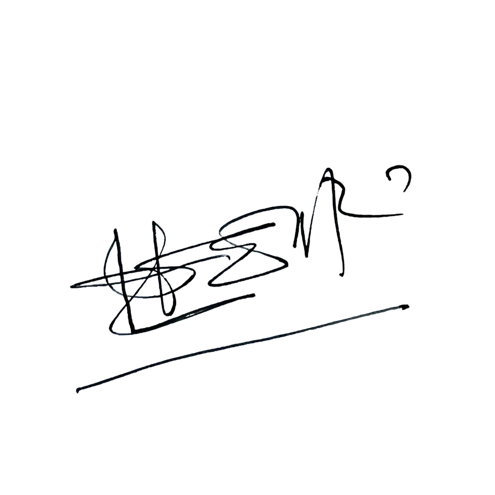 WAKIL DIREKTUR 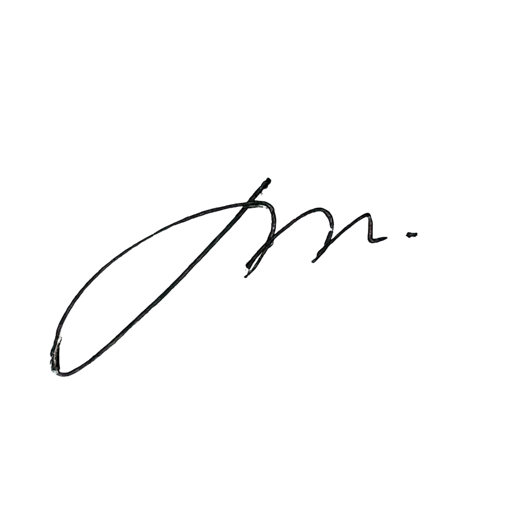 Prof. Dr. Nurul Murtadho, M.Pd NIP 196007171986011001Dikendalikan olehUnit Penjamin MutuProf. Dr. Parno, M.Si NIP  196501181990011001Disetujui oleh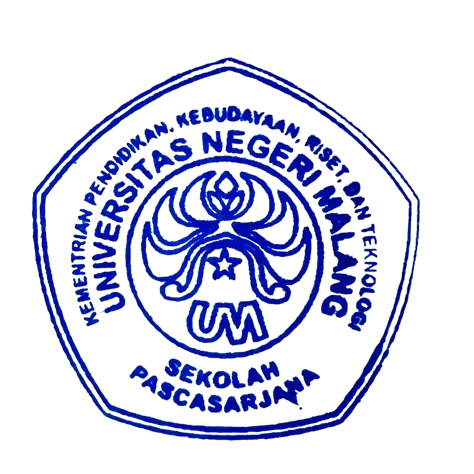 DIREKTUR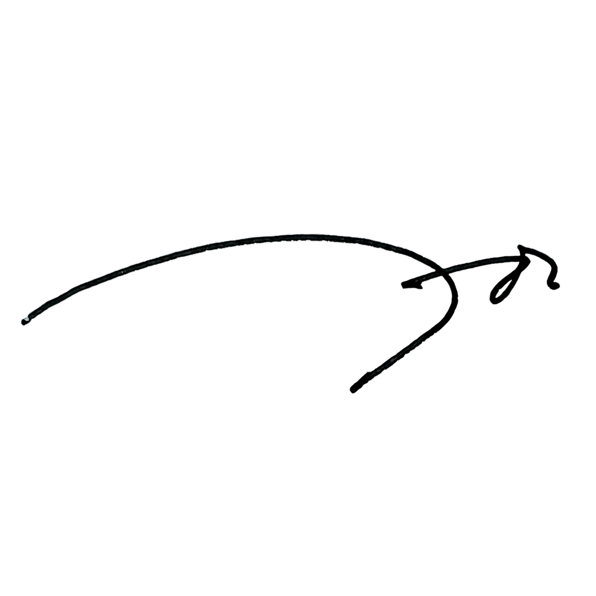 Prof. Dr. Ery Tri Djatmika Rudijanto W.W, MA, M.Si.NIP. 196106111986011001NOAktivitasPelaksanaPelaksanaPelaksanaPelaksanaWaktuOutputNOAktivitas1234WaktuOutputNOAktivitasPelaksanaPelaksanaPelaksanaPelaksanaWaktuOutputNOAktivitas1234WaktuOutput1.Membuat blanko daftar hadirStaf Kepeg1 hariBlanko daftarhadir2.Mengedarkan blanko daftarhadir ke masing-masing unitStaf Kepeg15 menitDaftar Hadir3.Mengambil daftar hadir dari masing- masing unit yang sudah di tanda tanganiStaf Kepeg15 menitDaftar Hadir yang sudah di tandatangani4.Menyerahkan daftar hadir kepada pimpinan masing – masing unit untuk diperiksa dandisahkanStaf Kepeg15 menitDaftar Hadir5.Mengambil dan merekap daftar hadir yang sudah diperiksa dan disahkanpimpinanStaf Kepeg1 hariDaftar hadir dan rekap6.Mengetik Surat Pengantar daftar hadir PNS yang ditujukan kepada Kabag KepegawaianUniversitasStaf Kepeg15 menitSurat Pengant ar7.Mengajukan pengesahan surat pengantar beserta rekap daftar hadirPNSKasuba g KKKabagWD IIDekan1 hariSurat Pengant ar dan rekapDRH8.Meminta dan mengetik nomor, tanggal surat padasurat pengantarStaf Kepeg15 menitSurat Pengant ar9.Menggandakan dan membubuhi stempel/cap dinasStaf1 jamSurat Pengant ar, rekapdan DRH10.Mengirimkan Daftar Hadir PNS kepada Kabag KepegawaianUMStaf1 jamSurat Pengant ar, rekapdan DRH11.MengarsipkanStaf Kepeg15 menitArsip Surat Pengantar, rekap dan DRHMembuat blanko daftar hadirMembuat blanko daftar hadirMengedarkan blanko DRH ke masing-masingunitMengedarkan blanko DRH ke masing-masingunit